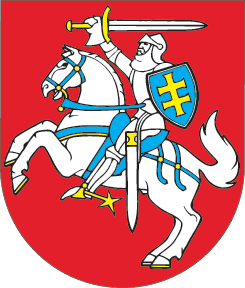 LIETUVOS RESPUBLIKOSVIETOS SAVIVALDOS ĮSTATYMO NR. I-533 16 STRAIPSNIO PAKEITIMOĮSTATYMAS2018 m. birželio 30 d. Nr. XIII-1444Vilnius1 straipsnis. 16 straipsnio pakeitimasPakeisti 16 straipsnio 2 dalies 18 punktą ir jį išdėstyti taip:„18) sprendimų teikti mokesčių, rinkliavų ir kitas įstatymų nustatytas lengvatas savivaldybės biudžeto sąskaita, sprendimų dėl sumokėtų mokesčių, rinkliavų (ar jų dalies) kompensavimo tvarkos nustatymo ir šių kompensacijų teikimo savivaldybės biudžeto sąskaita priėmimas, subsidijų ir kompensacijų skyrimo naujas darbo vietas steigiančioms visų teisinių formų įmonėms tvarkos nustatymas atitinkamai keičiant savivaldybės biudžetą tais atvejais, kai lėšų tam nebuvo numatyta;“. 2 straipsnis. Įstatymo įsigaliojimas Šis įstatymas įsigalioja 2019 m. sausio 2 d.Skelbiu šį Lietuvos Respublikos Seimo priimtą įstatymą.Respublikos Prezidentė	Dalia Grybauskaitė